Қызметтерді сатып алуҚР ДСМ «М. Айқымбаев атындағы аса қауіпті инфекциялар ұлттық ғылыми орталығы» ШЖҚ РМК мемлекеттік тапсырмалар мен ғылыми – техникалық бағдарламаны орындау шеңберінде тауарларды, жұмыстар мен қызметтерді сатып алуды ұйымдастырудың ережесіне сәйкес конкурс тәсілімен қызметтерді (1 және 2-қосымшаларға сәйкес) (бұдан әрі - Қызмет) сатып алуды жүзеге асыру туралы хабарлайды (20.07.2022 ж. №183 бұйрық).Жеткізу орны: ИНКОТЕРМС 2010 - DDP сәйкес: Алматы қ., Жахангер к-сі, 14.Тауарды жеткізу мерзімі: техникалық ерекшелікке сәйкес.Төлем шарттары: тауарды жеткізу фактісі бойынша 30 күнтізбелік күн ішінде.Баға ұсыныстарын қабылдау орны: әлеуетті жеткізушілерге баға ұсынысын 2022 жылғы                      19 қазан сағат 12:00-ге дейін мына мекен-жайға: 050000, Алматы қ., Жахангер к-сі, 14, мемлекеттік сатып алу бөліміне немесе электрондық пошта арқылы ұсыну қажет:                                    Dby-4@nscedi.kz.Баға ұсыныстары салынған конверттерді ашу күні, уақыты және орны: 2022 жылғы                       19 қазан сағат 12:30-да, Алматы қаласы, Жахангер көшесі, 14, МСА бөлімі мекен-жайы бойынша.Әлеуетті Өнім берушілер ұсынатын қажетті құжаттар:Тауарды жеткізуді, жұмыстарды орындауды, Қызметтерді көрсетуді жүзеге асыруға ниет білдірген әлеуетті өнім берушінің өтінімінде мынадай ақпарат болуға тиіс:1. Тауарды жеткізу бойынша барлық салықтар мен шығыстарды ескере отырып, сатып алынатын тауарларға/жұмыстарға/қызметтерге баға (коммерциялық ұсыныс);2. Жеткізілетін тауарлардың, орындалатын жұмыстар мен көрсетілетін қызметтердің атауын, сипаттамасын, саны мен көлемін, сондай-ақ техникалық ерекшелікте көрсетілген талаптарды көрсете отырып, тауардың техникалық ерекшелігі (2-қосымшаға сәйкес). 3. Егер қызмет рұқсатты алуды, хабарламаны жіберуді талап еткен жағдайда, ол туралы мәліметтер мемлекеттік органдардың ақпараттық жүйелерінде расталатын тиісті рұқсаттың (хабарламаның) нотариат куәландырған не электрондық көшірмесін қоса беру қажет. 4. Заңды тұлғаны мемлекеттік тіркеу (қайта тіркеу) туралы куәліктің көшірмесі не заңды тұлғаны мемлекеттік тіркеу (қайта тіркеу) туралы анықтама, жеке куәліктің немесе паспорттың көшірмесі (кәсіпкерлік қызметті жүзеге асыратын жеке тұлға үшін);5. Заңды тұлға жарғысының көшірмесі;6. «Электрондық үкімет» веб-порталы арқылы алынған, сатып алуды жүзеге асыру туралы хабарландыру орналастырылған күннен ерте емес берілген салық төлеушінің салық берешегінің, міндетті зейнетақы жарналары, міндетті кәсіптік зейнетақы жарналары, әлеуметтік аударымдар, міндетті әлеуметтік медициналық сақтандыруға аударымдар және (немесе) жарналар бойынша берешегінің болмауы (болуы) туралы мәліметтер7. Уәкілетті орган бекіткен нысан бойынша банк алдында үш айдан астам уақытқа созылатын оның міндеттемелерінің барлық түрлері бойынша мерзімі өткен берешегінің жоқтығы туралы әлеуетті өнім берушіге Қызмет көрсетілетін банктің анықтамасы (егер әлеуетті өнім беруші бірнеше банктің немесе шетелдік банктің клиенті болып табылса, онда Тапсырыс берушіге Қызмет көрсететін банктерді қоспағанда, осындай банктердің әрқайсысынан анықтама ұсынылады). конверттерді ашу күнінің алдындағы бір айдан ерте емес берілген әлеуетті өнім берушінің Шетелдегі өкілдіктері);8. Техникалық ерекшелікте көрсетілген біліктілік құжаттары (талап бойынша).Шартқа қол қою мерзімі мен тәртібі: сатып алу қорытындыларын шығару нәтижелері бойынша шарт сатып алудың жеңімпазымен 5 жұмыс күні ішінде жасалады.Қосымша ақпарат: 8/727/2233821 телефоны, е-mail: Dby-4@nscedi.kz сатып алуды ұйымдастырушының уәкілетті өкілі Ж. Б.Абдукалыкова.1-қосымшаСатып алынатын қызметтердің тізбесі2-қосымшаҚызметтердің техникалық сипаттамасыЛот №1-салқындату және желдету жүйесіне техникалық қызмет көрсету қызметі1.	ЖАЛПЫ ЕРЕЖЕЛЕРОсы Техникалық ерекшелік бұдан әрі "Тапсырыс беруші"деп аталатын ҚР ДСМ М.Айкимбаев атындағы ҰҒЗООИ ШЖҚ РМК салқындату және желдету жүйесіне техникалық қызмет көрсету жөніндегі жұмыстарды жүргізуді регламенттейді.Қызмет көрсету мерзімі: шарт жасалған сәттен бастап 31.12.2022 жылға дейін.Мекен-жайы: Алматы қ., Жақангер к-сі, 14.Төлем шарттары: ай сайын көрсетілген қызметтердің көлемі және объектіге жеткізілген материалдарды қабылдау актісі бойынша.«Орындаушы» - техникалық қызмет көрсету жұмыстарын жүргізу үшін таңдалған ұйым.Осы техникалық ерекшелікке сәйкес қызметтерді көрсету шеңберінде Орындаушы өз есебінен мынадай қызметтерді ұсынуға міндеттенеді: 1.1.	Орындаушы әзірлеген жоспарлы-профилактикалық жұмыстардың кестесі бойынша салқындату және желдету жүйесіне техникалық қызмет көрсету.1.2.	Орындалған жұмыстарға, сондай-ақ салқындату және желдету жүйесіне қызмет көрсету барысында пайдаланылған тораптарға, бөлшектер мен шығын материалдарына кемінде 12 ай кепілдік беріледі.1.3.	Түпнұсқа қосалқы бөлшектерді, жабдық блоктарын жеткізу және ауыстыру (Ақаулықты диагностикалау; мүмкіндігінше орнында жою; жинақтаушы және шығыс материалдарын ауыстыру (ауа сүзгісін Тапсырыс беруші жеке ұсынады)).1.4.	Шартқа қол қойылған күннен бастап 3 жұмыс күнінен аспайтын мерзім ішінде Орындаушы Тапсырыс берушінің өкілін әзірлеуге және келісуге міндетті:1.4.1.	Жоспарлы-профилактикалық жұмыстардың кестесі.1.4.2.	Жеке куәлік деректері мен тіркеу орны көрсетілген объектілерде қызмет көрсетуге тартылатын қызметкерлердің тізімі.1.4.3.	Біліктілік талаптары: 1. Қауіпті өндірістік объектілерде өнеркәсіптік қауіпсіздік біліктілігі бар маман.2. Электр қауіпсіздігі бойынша кемінде 3 топқа рұқсаты бар маман.3. КИПиА маманы.4. Биіктікте жұмыс істеуге рұқсаты бар маман.1.4.4.	Жоғары қауіпті қызмет көрсетуге жіберілген рұқсат-наряд, рұқсат беруші, жұмыс жүргізуші және бригада мүшелерін беру құқығымен қауіпсіз қызмет көрсетуге жауапты тұлғаларды тағайындау туралы Орындаушы бұйрықтарының көшірмелері.1.4.5.	Жұмысты орындау үшін қажетті құралдар тізімі.2.	ЖҰМЫС ҚҰРАМЫ2.1.	 №1 кестеде салқындату және желдету жүйесін жұмыс күйінде ұстау үшін қажетті жұмыстардың тізімі келтірілген.1-кесте 3.ҚҰЖАТТАМАНЫ ДАЙЫНДАУҒА ҚОЙЫЛАТЫН ТАЛАПТАР1.1.	Орындалған жұмыстардың актісін ұсынған кезде Орындаушы көрсетілген қызметтер мен жабдықпен жасалған іс-әрекеттер туралы толық мәліметтерді, сондай-ақ фотоесепті қоса береді.1.2.	Техникалық қызмет көрсету нәтижелері бойынша орындаушы техникалық есеп беріп, одан әрі пайдалану және техникалық қызмет көрсету бойынша ұсыныстар қалыптастыруы керек.1.3.	Техникалық қызмет көрсету нәтижелері бойынша орындаушы салқындату және желдету жүйелеріне қызмет көрсету актісін, желдету жүйелерін тазарту және дезинфекциялау жөніндегі жұмыстарды есепке алу журналын ("желдету жүйелеріне қойылатын санитариялық-эпидемиологиялық талаптарды"бекіту туралы) ұсынуға тиіс.1.4.	Жабдық, торап істен шыққан жағдайда Орындаушы Тапсырыс беруші мен Орындаушының жауапты тұлғаларымен келісілген ақаулы актіні жасауға міндетті.1.5.	Жиынтықтауыштарды, қосалқы бөлшектерді және шығыс материалдарын жеткізу қабылдау-беру актісімен сүйемелденеді.4.ОРЫНДАУШЫҒА ҚОЙЫЛАТЫН ТАЛАПТАР 4.1.	Орындаушы Тапсырыс берушінің еңбекті қорғау инженері еңбекті қорғау және өрт қауіпсіздігі бойынша кіріспе нұсқаулықтан өтуге міндетті.4.2.	Орындаушы өз қызметкерлеріне тиісті журналдарда жаза отырып, тапсырыс берушінің аумағында (бастапқы, қайталама, жоспардан тыс, нысаналы) еңбекті қорғау және өрт қауіпсіздігі бойынша нұсқамалар жүргізуге міндетті.4.3.	Орындаушы өнеркәсіптік және өрт қауіпсіздігі, еңбекті және қоршаған ортаны қорғау саласындағы нормативтік құжаттардың барлық талаптарын сақтауға міндетті.4.4.	Орындаушы еңбекті қорғау, өнеркәсіптік және өрт қауіпсіздігі бойынша қажетті іс-шаралардың орындалуына, қызметтердің қауіпсіз көрсетілуіне жауапты болады.4.5.	Орындаушының техникалық қызмет көрсету жұмыстарын жүргізу үшін қажетті меншікті құралы мен жабдығы болуы тиіс. 4.6.	Орындаушы жарамды құралдың, жабдықтар мен құрылғылардың қолданылуын бақылауды қамтамасыз етуге міндетті.4.7.	Орындаушы қажетті дағдылары мен білімі бар білікті қызметкерлерді қызмет көрсетуге тартуға міндетті.4.8.	Орындаушы қызметкерлерді арнайы киіммен, аяқ киіммен және басқа да қажетті ЖҚҚ-мен қамтамасыз етеді және олардың қолданылуын бақылайды.4.9.	Орындаушы Тапсырыс берушінің аумағында қызмет көрсету барысында болған барлық авариялар, инциденттер, өндірістегі жазатайым оқиғалар туралы ақпаратты дереу тапсырыс берушіге жеткізеді.4.10.	Орындаушы ҚР заңнамалық актілерінде баяндалған өндірістегі жазатайым оқиғаларды тергеп-тексерудің және есепке алудың белгіленген тәртібіне сәйкес Тапсырыс берушінің аумағында қызмет көрсетуге жіберілген адамдармен болған өндірістегі жазатайым оқиғаларды тергеп-тексеруді және есепке алуды ұйымдастырады және жүргізеді. Қызмет көрсетуге байланысты авариялардың, инциденттердің және жазатайым оқиғалардың себептерін тексеру нәтижелері бойынша әзірленген іс-шаралардың орындалуын қамтамасыз етеді.4.11.	Орындаушы тексеру барысында Тапсырыс берушінің өкілі анықтаған барлық ескертулерді мүлтіксіз жояды және Тапсырыс берушінің қауіпсіз қызмет көрсету жөніндегі талаптарын орындайды.4.12.	Орындаушы Орындаушының, Тапсырыс берушінің және үшінші тұлғалардың қызметкерлері үшін қауіпсіздікке қатер төнген жағдайда қызмет көрсетуді тоқтата тұруды және адамдарды эвакуациялауды қоса алғанда, қауіпсіздікті қамтамасыз ету жөнінде дереу шаралар қабылдауға міндетті.4.13.	Орындаушы атқарушылық-техникалық құжаттамаларды уақтылы жүргізіп, қызмет көрсету және т. б. туралы мәліметтерді уақтылы енгізуі тиіс.4.14.	Орындаушы техникалық қызмет көрсетуге жатпайтын жұмыстардың барлық түрлерін Тапсырыс берушінің Әкімшілігімен келісуге міндетті.4.15.	Орындаушы Тапсырыс берушіге қызметтерді Орындаушының кінәсінен келтірілген зиянды өтеуге міндетті.4.16.	Орындаушы негізгі және қосалқы жабдықтарды жарамды күйде ұстауды және олардың сақталуын қамтамасыз етуге міндетті.4.17.	Орындаушы жабдықтың жобалық сипаттамалары бойынша жұмыс қабілеттілігін қамтамасыз етуі керек.4.18.	Жабдықты авариялық ажыратқан жағдайда Орындаушы авариялық ажыратудың себебін дереу жоюға және жұмыс жағдайына келтіруге міндетті.4.19.	Тапсырыс берушінің ресми талаптарын өз есебінен уақтылы жою және Тапсырыс берушінің тексеру нәтижесінде анықталған ескертулерді жою туралы есеп беру, затқа қатысты және жасалатын шарт шеңберінде.4.20.	Орындаушы қолданыстағы ішкі тәртіп ережелерін, бақылау-өткізу режимін, ұйымның ішкі ережелерін сақтауға міндетті.4.21.	Орындаушы осы жабдық үшін дайындаушы зауыт орнатқан жиынтықтауыштарды пайдалануға міндетті. Ұқсас компоненттерді пайдалану Тапсырыс берушімен келісіледі.4.22.	Орындаушының объектіде қысыммен ыдыстарды орнату және қауіпсіз пайдалану қағидаларына сәйкес барлық техникалық құжаттамасы болуы тиіс.5.КӨРСЕТІЛЕТІН ҚЫЗМЕТТЕРГЕ ҚОЙЫЛАТЫН ТАЛАПТАР 5.1.	Барлық жұмыстарды орындаушы жабдықты дайындаушының нұсқаулықтарына, регламенттеріне, талаптары мен ұсынымдарына, қолданыстағы нормативтік құжаттарға және тиісті сапаға сәйкес орындайды.5.2.	Осы техникалық ерекшелікте көзделген барлық жұмыстарды жүргізу кезінде ҚР заңнамалық, нормативтік-техникалық және басшылық актілерінің талаптары, сондай-ақ жұмыстарды орындаудың қауіпсіз әдістері мен тәсілдері жөніндегі нұсқаулықтар сақталуы тиіс.5.3.	Қызмет көрсетудің жекелеген түрлеріне Рұқсаттар мен рұқсаттар болмаған жағдайда, орындаушы осы қызмет көрсетуді орындауға рұқсаттары мен рұқсаттары бар ұйымды тартады және олардың құны қызмет құнына ескеріледі.5.4.	Осы техникалық ерекшелікте көзделген барлық жұмыстарды сапалы орындау үшін біліктілік талаптарында көрсетілген қызметкерлердің болуы қажет..5.5.	Жоспарлы-профилактикалық жұмыстарды жүргізу Жұмыс күндері Тапсырыс беруші өкілінің келісімі бойынша жүзеге асырылады.5.6.	Техникалық қызмет көрсетуді жүзеге асыру үшін қажетті жиынтықтауыштарды, қосалқы бөлшектер мен шығыс материалдарын Орындаушы сатып алады, олардың құны қызмет құнына ескеріледі.5.7.	Жабдықты қалпына келтіру немесе оған техникалық қызмет көрсету жөніндегі жұмыстарды орындау үшін қажетті барлық қажетті шығын материалдарын, құралдарды, қосалқы бөлшектерді, жабдықтардың тораптары мен блоктарын және өзге де материалдарды Орындаушы жұмыстар жүргізілетін жерге өз көлігімен немесе көлік компанияларымен жеткізеді. Жеткізу мерзімі Тапсырыс беруші өтінім берген сәттен бастап 15 күнтізбелік күннен аспауға тиіс.5.8.	Жабдықтың жұмысқа қабілеттілігін қалпына келтіруді немесе ауыстыруды Орындаушы жабдықты орналастыру объектісінде де (таңдаулы нұсқа), сондай-ақ өзінің сервистік орталығында, ақауды орнында жою мүмкін болмаған жағдайда жүргізе алады. Бұл ретте Орындаушы тиеу-түсіру жұмыстарының барлық түрлерін ұйымдастыруға және жүргізуге, жабдықты оны орналастыру қабатына көтеруге/түсіруге, жабдықты орнату орнына өз күшімен тікелей жеткізуге міндетті. 5.9.	Жұмыстарды орындау үшін қолданылатын барлық материалдар, жабдықтар, қосалқы бөлшектер, жиынтықтаушы бұйымдар жаңа болуы тиіс және өндірушінің техникалық құжаттамасында көрсетілген ерекшеліктерге, МЕМСТ, ТУ сәйкес сертификаттарға ие болуы тиіс.5.10.	Қауіптілігі жоғары жұмыстарды орындауды бастамас бұрын Тапсырыс берушімен келісілген рұқсат-нарядты алу қажет.6.ЖҰМЫС ӨНДІРІСІН БАҚЫЛАУ6.1. Техникалық қызмет көрсету жұмыстары кезінде Тапсырыс беруші белсенді бақылауды жүзеге асырады. Барлық жұмыстар жоғары сапалы және жалпы тазалықты, дәлдікті және тәртіпті сақтау керек. 6.2. Жұмыс барысында барлық қоқыс пен материал қалдықтары жұмыс орнынан шығарылуы керек. Жолдар, жолдар мен жұмыс орындары үнемі тазаланып, бітеліп қалмауы керек. 6.3. Жұмыстарды жүргізу кезінде туындайтын барлық қалдықтар мен қоқыстарды Орындаушы бекітілген нормаларға сәйкес әкетеді және кәдеге жаратады. 6.4. Барлық кабельдер, ұзартқыштар және осындай материалдар қозғалыс жолдарын бөгемеу және аумақты тазалауға және оны таза ұстауға мүмкіндік беру үшін орналастырылуы тиіс.7.ҚЫЗМЕТ КӨРСЕТІЛЕТІН ЖАБДЫҚТАРДЫҢ ТІЗБЕСІ2-кесте ЦРЛ ғимаратының желдету және салқындату жүйелері жабдықтарының тізбесі8. ЖЕТКІЗІЛЕТІН ЖИНАҚТАУШЫ ЖӘНЕ ШЫҒЫС МАТЕРИАЛДАРЫНЫҢ ТІЗБЕСІQAZAQSTAN RESPÝBLIKASY DENSAÝLYQ SAQTAÝ MINISTRLIGINIŃ «MASǴUT AIQYMBAEV ATYNDAǴY  ASA QAÝİPTİ INFEKSIALAR ULTTYQ ǴYLYMI ORTALYǴY» SHARÝASHYLYQ JÚRGIZÝ QUQYǴYNDAǴY RESPÝBLIKALYQ MEMLEKETTIK KÁSIPORNY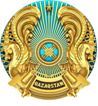 РЕСПУБЛИКАНСКОЕ ГОСУДАРСТВЕННОЕ ПРЕДПРИЯТИЕ НА ПРАВЕ ХОЗЯЙСТВЕННОГО ВЕДЕНИЯ« НАЦИОНАЛЬНЫЙ НАУЧНЫЙ ЦЕНТР ОСОБО ОПАСНЫХ ИНФЕКЦИЙ  ИМЕНИ  МАСГУТА АЙКИМБАЕВА»МИНИСТЕРСТВА ЗДРАВООХРАНЕНИЯ РЕСПУБЛИКИ КАЗАХСТАНЛот№Қызметтің атауыҚосымша ақпаратӨлшем бірлігіСаныБарлық салықтар мен шығыстарды ескере отырып, бөлінген сома1 Салқындату және желдету жүйесіне техникалық қызмет көрсету қызметіТехникалық сипаттамаға сәйкесқызмет119 490 000,00Жабдық, жүйеЖабдық, жүйеЖабдық, жүйеЖабдық, жүйеФанкойл1.	Құрылғыны сыртқы тексеру, оның Бекітілу сенімділігін тексеру.2.	Корпусты шаңнан тазарту, қақпақты алу, сүзгіні (қажет болған жағдайда ауыстыру) және бағыттаушы перделерді тазалау.3.	Құрылғы жұмыс істеп тұрған кезде бөгде шудың бар-жоғын тексеру, олар болған кезде ықтимал себептерді анықтау және жою.4.	Электр өлшеулерін жүргізу – қоректендіру кернеуі, ток күші. Контактілерді тазалау және тарту.5.	Салқындатқыш контурының параметрлерін өлшеу-тікелей және кері ағындардың температурасы мен қысымы.6.	Фанкойлды байлау жинағының жұмысын тексеру-өшіру клапандары, үш жақты клапан, сүзгілер және ауа өткізгіштер.7.	Дренаж жүйесінің жұмысын тексеру, дренаждық науаны және шығатын құбырды тазалау.8.	Қабырғалық пульттің немесе қашықтан басқару пультінің жұмысын тексеру.9.	Құрылғыдан шығатын ауа параметрлерін тексеру-температура, желдеткіштің әртүрлі жылдамдықтарындағы жылдамдық.10.	Көрсеткіштердің ЖҚҚ көрсеткіштерімен сәйкестігін тексеру.11.	Жөндеу-қалпына келтіру жұмыстары.12.	Орындалған жұмыстар туралы фото есеп.Сору-сору желдеткіш қондырғылары1.	Агрегаттарды сыртқы тексеру, бекіту элементтері мен қорғаныс қоршауларын тексеру.2.	Электр желісінің қуат параметрлерін тексеру (кернеу, ток, фазалық теңгерімсіздік).3.	Ауа сүзгілерін тексеру, оларды тазалау (ауыстыру).4.	Бекіту-реттеу арматурасы жетектерінің, тексеру клапандарының жұмысын тексеру және монтаждау.5.	Автоматиканың, бақылау-өлшеу аспаптарының (БКП) жұмысы мен жай-күйін бақылау.6.	Қондырғылардың діріл оқшаулағыш тіректерін тексеру.7.	Салқындатқыш циркуляциялық сорғыларға қызмет көрсету.8.	Дренаждық құбырлар жүйесінің жұмысын тексеру және тазалау.9.	Желдеткіш электр қозғалтқышының жетек белдіктерінің күйін бақылау (ауыстыру).10.	 Қажет болса, электр қозғалтқышын ауыстыру.11.	 Ауа жылытқыштың (салқындатқыштың) жылу алмасу беттерінің жай-күйін тексеру.12.	Ауа клапанының тығыздығын және электр жетегіне бекітілуін реттеу.13.	 Ауа клапанының электр жетегін тексеру және орнату.14.	Параметрлердің ЖҚҚ көрсеткіштерімен сәйкестігін тексеру.15.	Жөндеу-қалпына келтіру жұмыстары.16.	Орындалған жұмыстар туралы фото есеп.Сору-сору желдеткіш қондырғылары1.	Қуат пен басқарудың электр тізбектерін тексеру, терминалдарды көтеру.2.	Жетек электр қозғалтқышы мен желдеткіштің мойынтіректерін майлау.3.	Біліктердің үйлесімділігін, шкивтердің соғуын, жетек белдіктерінің керілуін тексеру және реттеу.4.	Жетек белдіктерінің қорғаныш қаптамасының жағдайы мен жағдайын тексеру.5.	Желдеткіштің жұмыс дөңгелегінің білікке соғуын тексеру, оны теңестіру.6.	Жұмыс дөңгелегін ластанудан тазарту.7.	Желдеткішті және оның қозғалтқышын орнату ішіндегі амортизаторларды көтеру.8.	Барлық орнату элементтерінің бекіткіш қосылыстарының беріктігін тексеру.9.	Жөндеу-қалпына келтіру жұмыстары.10.	Орындалған жұмыстар туралы фото есеп.Сору-сору желдеткіш қондырғылары1.	Дренаждық құбырлар жүйесін химиялық әдіспен тазалау.2.	Су сүзгілерін тазалау.3.	Орындалған жұмыстар туралы фото есеп.Сору-сору желдеткіш қондырғылары1.	Желдету жүйесінің барлық ішкі құбырларының герметикалығын, қажет болған жағдайда олардың тығыздалуын тексеру.2.	Жылу алмасу беттерін химиялық әдіспен тазалау.3.	Қондырғының ішкі қуысын тазалау және жуу.4.	Мойынтіректерді қайта қарау (ауыстыру).5.	БКП тексеру.6.	Дренаждық құбырлар жүйесінің су қақпаларын тексеру.7.	Жөндеу-қалпына келтіру жұмыстары.8.	Орындалған жұмыстар туралы фото есеп.Айнымалы ауа ағынының реттегіші (VAV)1.	Бекіткіштердің сенімділігін тексеру.2.	Басқару жүйесін, сондай-ақ құрылғының дұрыс жұмыс істемеу белгілерін тексеру.3.	Жылыту жүйелерінің дұрыс жұмыс істеуін тексеріңіз.4.	Қыздыру радиаторының зақымдануын немесе ағып кетуін тексеріңіз.5.	Қажет болса, компоненттерді тазалау, майлау, реттеу немесе ауыстыру.6.	Жөндеу-қалпына келтіру жұмыстары.7.	Орындалған жұмыстар туралы фото есеп.Айнымалы ауа ағынының реттегіші (VAV)1.	Кіріктірілген шығын өлшегіш диафрагманың зақымдануын тексеру.2.	Жетекті реттеу.3.	Ауа ағынын тексеру.4.	Пневматикалық түтіктерді тексеру.5.	Бақылау блоктарында кір, қоқыс және/немесе бос қосқыштардың бар-жоғын тексеру. Қажет болса, тазалау және қатайту.6.	Дискінің позицияларын экстремалды және номиналды мәндерде тексеру.7.	Барлық қосылымдарды тексеріп, дұрыс орынды қамтамасыз етіңіз.8.	Контроллерді өндірушінің нұсқауларына сәйкес калибрлеу.9.	Ауа ағыны көрсеткіштерінің ЖҚҚ көрсеткіштерімен сәйкестігін тексеру.10.	Жөндеу-қалпына келтіру жұмыстары.11.	Орындалған жұмыстар туралы фото есеп.Айнымалы ауа ағынының реттегіші (VAV)1.	Қажет болған жағдайда арматураны ауыстыру.2.	Температура мен қысымның төмендеуін бақылау.3.	Қажет болса, тығыздағыш элементтерді ауыстыра отырып, жиналмалы жуу.4.	Жөндеу-қалпына келтіру жұмыстары.5.	Орындалған жұмыстар туралы фото есеп.Бу ылғалдандырғышы1.	Ағып кетуді тексеру және ерекше дыбыстарды анықтау.2.	Торлы сүзгіні тексеру және бітелген жағдайда тазалау.3.	Тефлонды тығыздағыш сақиналардың дұрыстығын тексеру қажет болған жағдайда ауыстыру.4.	Конденсаттың дисперсті құбырға енуіне жол бермейтін сепаратор жұмысының дұрыстығын тексеру. Дисперсті құбырды коррозияны немесе Масштабты анықтау үшін тексеру.5.	Қарыздарды басқаруды тексеру.6.	Жөндеу-қалпына келтіру жұмыстары.7.	Орындалған жұмыстар туралы фоторепортаж.Басқару шкафы1.	Контроллердің жұмысын тексеру.2.	Күштік іске қосу және релелік аппаратураны тексеру.3.	ЖӨӨ-ге қызмет көрсету.4.	Электр қосылымдарын тарту.5.	Ақаулы шкаф компоненттерін ауыстыру.6.	ЖҚҚ-дан сигналдардың берілуін және қабылдануын тексеру.7.	Орындалған жұмыстар туралы фото есеп.№ р/нЖабдықтың атауыҚұрылыс түріСаны, дана.Жеткізу-сору желдеткішіЖеткізу-сору желдеткішіЖеткізу-сору желдеткішіЖеткізу-сору желдеткішіЖеткізу-сору желдеткіші1Приточная установка в комплекте АНU A, B, C L=52500 м3/чTRANE CCEB 1832Приточный вентилятор помещения РУ-0,4L=1200 м3/чVTS NVS-N23-R-NVS_HV13Приточный вентилятор ПДУ-1, 2L=11404,7 м3/чGREENHECK COOK 54AF06DV-C24Вытяжной вентилятор EF-1.1А, EF-1.1В, L=2960 м3/чGREENHECK COOK 165 CF SWSI25Вытяжной вентилятор EF-1.2А, EF-1.2В, L=4180 м3/чGREENHECK COOK 180 CF SWSI26Вытяжной вентилятор EF-1.3А, EF-1.3В, L=7075 м3/чGREENHECK COOK 245 CF SWSI27Вытяжной вентилятор EF-1.4А, EF-1.4В, L=1720 м3/чGREENHECK COOK 135 CF-4 SWSI28Вытяжной вентилятор EF-1.5А, EF-1.5В, L=3400 м3/чGREENHECK COOK 165 CF-4 SWSI29Вытяжной вентилятор EF-1.6А, EF-1.6В, L=4050 м3/чGREENHECK COOK 180 CA SWSI210Вытяжной вентилятор EF-В2, L=315 м3/чSYSTEMAIR KD 315 XL1111Вытяжной вентилятор EF-В3, L=230 м3/чSYSTEMAIR KD 200 L1112Вытяжной вентилятор EF-В4, L=997 м3/чGREENHECK COOK 135 CF-4 SWSI113Вытяжной вентилятор EF-В5, L=1985,3 м3/чGREENHECK COOK 225 CPV114Вытяжной вентилятор EF-В6, L=814 м3/чSYSTEMAIR KD EC 400E115Вытяжной вентилятор EF-В10, L=500 м3/чGREENHECK COOK 120 CPA116Вытяжной вентилятор EF-В12, L=177,8 м3/чGREENHECK COOK 70 CPS117Вытяжной вентилятор EF-13.1, EF-13.2, L=6000 м3/чWoods 63 AC/8/6/28° CT9218Вытяжной вентилятор EF-В14.1, EF-В14.1, L=6000 м3/чWoods 63 AC/8/6/28° CT9219Вытяжной вентилятор EF-В15, L=6000 м3/чWoods 63 AC/8/6/28° CT9120Вытяжной вентилятор EF-В16, L=351,1 м3/чSYSTEMAIR KTEX 50-25-4121Вытяжной вентилятор EF-В17, L=555,5 м3/ч (Пом.1075)SYSTEMAIR KDRE 45 SQUARE122Фанкойл L=414 м3/чTRANE FCD 4063023Фанкойл L=571 м3/чTRANE FCD 4083724Фанкойл L=859 м3/чTRANE FCD 5121125Фанкойл L=1609 м3/чTRANE FCD 721626Клапан переменного расхода воздуха L=89 л/сFlactwood EXAS-100+EMAZ-2827Клапан переменного расхода воздуха L=178 л/сFlactwood EXAS-125+EMAZ-21028Клапан переменного расхода воздуха L=319 л/сFlactwood EXAS-160+EMAZ-24129Клапан переменного расхода воздуха L=511 л/сFlactwood EXAS-200+EMAZ-26230Клапан переменного расхода воздуха L=817 л/сFlactwood EXAS-250+EMAZ-25831Клапан переменного расхода воздуха L=1’22 л/сFlactwood EXAS-315+EMAZ-23332Клапан переменного расхода воздуха L=1’91 л/сFlactwood EXAS-400+EMAZ-2733Частотный преобразовательABB ACS3101234Силовой щит19№Жабдықтың атауыСаныӨлшем бірлігіКлассический клиновой ремень SKF PHG BX-4232штКлассический клиновой ремень SKF PHG A-4316штКлассический клиновой ремень SKF PHG BX-5121штКлассический клиновой ремень SKF PHG А3210штКлассический клиновой ремень SKF PHG А3310штФильтр предварительной очистки Camfil 30/30, 24х24х2 inch24штФильтр Кар-592-592-520-8-F7192Шт.Фильтр Кар-592-287-520-8-F748Шт.Фильтр Кас-592-592-48-G4576Шт.Фильтр Кас-592-287-48-G4144Шт.